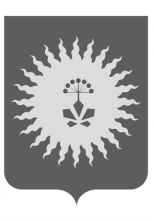 АДМИНИСТРАЦИЯ АНУЧИНСКОГО МУНИЦИПАЛЬНОГО ОКРУГА ПРИМОРСКОГО КРАЯП О С Т А Н О В Л Е Н И Е       01.06.2023                              с.Анучино                                        № 419                    Об установлении расходного обязательства Анучинского муниципального округа Приморского края по решению вопросов местного значения в целях участия в конкурсе проектов, инициируемых жителями муниципального округа в 2023 году В соответствии Бюджетным кодексом Российской Федерации, Федеральным законом от 06.10.2003 года № 131-ФЗ «Об общих принципах организации местного самоуправления в Российской Федерации», постановлением администрации Приморского края от 21.03.2019 № 170-па «О грантах победителям конкурса проектов, инициируемых жителями муниципальных образований Приморского края, по решению вопросов местного значения» (ред. от 24.05.2023 № 343-па), приказом департамента внутренней политики Приморского края от 25.05.2023 № 3354 «О проведении конкурса проектов, инициируемых жителями муниципальных образований Приморского края, по решению вопросов местного значения в 2023 году», Уставом Анучинского муниципального округа Приморского края, администрация Анучинского муниципального округа Приморского края ПОСТАНОВЛЯЕТ:1.Установить расходное обязательство Анучинского муниципального округа Приморского края по решению вопросов местного значения в целях участия в конкурсе проектов, инициируемых жителями муниципального округа в 2023 году.2.Расходное обязательство Анучинского муниципального округа Приморского края по решению вопросов местного значения в целях участия в конкурсе проектов, инициируемых жителями муниципального округа в 2023 году в пределах полученных грантов победителям конкурса проектов, выделенных из бюджета Приморского края. 3.Уполномоченным органом на выполнение данного бюджетного обязательства определить администрацию Анучинского муниципального округа Приморского края.4.Уполномоченному органу провести аукцион в пределах доведенных бюджетных ассигнований на текущий финансовый год и осуществлять контроль за выполнением бюджетного обязательства.5.Общему отделу администрации Анучинского муниципального округа (Бурдейной) опубликовать постановление в средствах массовой информации и разместить на официальном сайте администрации Анучинского муниципального округа Приморского края в информационно-телекоммуникационной сети Интернет. 6.Настоящее постановление вступает в силу со дня его опубликования.7.Контроль за исполнением настоящего постановления возложить на заместителя главы администрации Анучинского муниципального округа Приморского края.И.о. главы администрацииАнучинского муниципального округа                                                    А.Я. Янчук